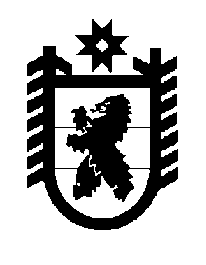 Российская Федерация Республика Карелия    ПРАВИТЕЛЬСТВО РЕСПУБЛИКИ КАРЕЛИЯПОСТАНОВЛЕНИЕ                                 от  25 ноября 2014 года № 345-Пг. Петрозаводск О разграничении имущества, находящегося в муниципальной собственности Кемского муниципального районаВ соответствии с Законом Республики Карелия от 3 июля 2008 года № 1212-ЗРК «О реализации части 111 статьи 154 Федерального закона 
от 22 августа 2004 года № 122-ФЗ «О внесении изменений 
в законодательные акты Российской Федерации и признании утратившими силу некоторых законодательных актов Российской Федерации в связи 
с принятием федеральных законов  «О внесении изменений и дополнений в Федеральный закон «Об общих принципах организации законодательных (представительных) и исполнительных органов государственной власти субъектов Российской Федерации» и «Об общих принципах организации местного самоуправления в Российской Федерации» Правительство Республики Карелия п о с т а н о в л я е т:1. Утвердить перечни имущества, находящегося в муниципальной собственности Кемского муниципального района, передаваемого в муниципальную собственность Кемского городского поселения и Рабочеостровского сельского поселения, согласно приложениям 1, 2.2. Право собственности на передаваемое имущество возникает 
у Кемского городского поселения и Рабочеостровского сельского поселения со дня вступления в силу настоящего постановления.             ГлаваРеспублики  Карелия                                                               А.П. ХудилайненПереченьимущества, находящегося в муниципальной собственности Кемского муниципального района, передаваемого в муниципальную собственность Кемского городского поселения______________________Переченьимущества, находящегося в муниципальной собственности Кемского муниципального района, передаваемого в муниципальную собственность Рабочеостровского сельского поселения______________________Приложение  1к постановлению Правительства Республики Карелия от  25 ноября 2014 года № 345-П№ п/пНаименованиеимуществаАдрес местонахожденияимуществаИндивидуализирующиехарактеристики имущества1. Гаражг. Кемь, 
пер. Дорожный, д. 8общая площадь 102,2 кв. м2.Гаражг. Кемь, 
пер. Дорожный, д. 8/1общая площадь 323,0 кв. м3.Проходнаяг. Кемь, 
пер. Дорожный, д.8/2общая площадь 46,6 кв. м4.Здание котельнойг. Кемь, 
пер. Дорожный, д. 8/3общая площадь 50,8 кв. м5.Складг. Кемь, 
пер. Дорожный, д. 8/4общая площадь 301,1 кв. мПриложение  2к постановлению Правительства Республики Карелия от  25 ноября 2014 года № 345-П№ п/пНаименованиеимуществаАдрес местонахожденияимуществаИндивидуализирующиехарактеристики имущества1. Септикпос. Рабочеостровск, 
ул. Юбилейная, в районе дома № 17объем 40 куб. м2.Септикпос. Рабочеостровск, 
ул. Юбилейная, в районе дома № 16объем 25 куб. м3.Септикпос. Рабочеостровск, 
ул. Юбилейная, в районе дома № 6объем 25 куб. м4.Септикпос. Рабочеостровск, 
ул. Строителей, в районе дома № 16объем 12 куб. м5.Септикпос. Рабочеостровск, 
ул. Строителей, в районе дома № 17объем 12 куб. м